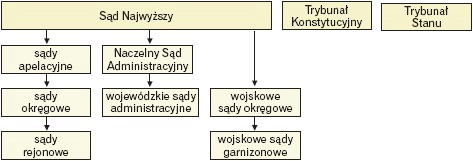 Władza sądownicza- jedna z trzech władz w systemie demokratycznym, mająca na celu kontrolę dwóch pozostałych władz oraz czuwanie nad przestrzeganiem prawa, Sędzia- funkcja publiczna w wymiarze sprawiedliwości mająca na celu rozstrzygania sporów i wydawania orzeczeń Zasady działania sądów:Dwuinstancyjności – możliwość odwołania się do wyroków do sądów wyższej instancji ( szczebla)Niezależności- sądy działają odrębnie od władzy wykonawczej i ustawodawczej, Niezawisłości sędziów- nie podlegają żadnym naciskom, np. ze strony uczestników procesu, oraz wydają wyroki na podstawie obowiązującego prawa, Cechy sędziego:Niezawisłość- brak działania poprzez naciski i wpływy innych, Bezstronność – nie opowiadają się, po żadnej ze stron,Apolityczność- nie mogą deklarować przynależności do żadnej z partii politycznej, ani ugrupowania, Nieusuwalność sędziego- brak możliwości usunięcia sędziego, lub jego przeniesienia w inne miejsce pracy, bez jego zgody, Immunitet sędziowski.Organy kontroli i ochrony prawnej to: Najwyższa Izba Kontroli, Rzecznik Praw Obywatelskich, Krajowa Rada Radiofonii i Telewizji, Krajowa Rada Sądownicza oraz Krajowa Rada Prokuratury.Trybunał KonstytucyjnyTrybunał Stanu-sprawdza zgodność uchwał z konstytucją, -na podstawie wydanego wyroku może pozbawić urzędu, np. prezydenta, premiera, Sprawdza zgodność ustaw międzynarodowych zawieranych przez RP, -może ukarać karą najwyższych urzędników, która przewidywana jest w przepisach prawa, -sprawdza zgodność rozporządzeń wydawanych przez władzę wykonawczą, - odpowiada przed nim, np. prezydent, premier oraz najwyżsi urzędnicy państwowi, -rozstrzyga spory związane z uprawieniami najwyższych organów, 